                                                                                             Colégio Betta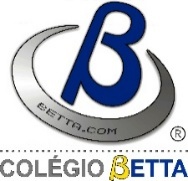 Educação Infantil – Ensino Fundamental e Médio“Transformando conhecimento em grandes experiências.”Ramiriam Santos - Coordenadora(Educação Infantil- Ensino Fundamental I)Ramiriam@betta.comDiaNÍVEL IINÍVEL IIINÍVEL IVNÍVEL VSegunda1ParqueAulaAulaAula2AulaAulaAulaAula3AulaAulaAulaParque4AulaAulaParqueAula5AulaParqueAulaAulaTerçaAula1ParqueAulaAulaInglês2AulaAulaInglêsAula3AulaInglêsAulaAula4AulaAulaParqueAula5AulaParqueAulaAulaQuarta1  ParqueAula Aula Aula2TeatroTeatroTeatroTeatro3Aula   AulaAula Aula 4Aula  AulaParqueAula 5Aula ParqueAula  Aula  Quinta1ParqueAulaAulaInglês2AulaAulaInglêsAula3AulaInglêsAulaAula4AulaAulaParqueAula5AulaParqueAulaAulaSexta1ParqueAulaAulaAula2AulaAulaAulaAula3AulaAulaAulaParque4AulaAulaParqueAula5BrinquedoBrinquedoBrinquedoBrinquedo